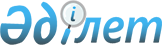 О внесении изменений в решение акима Миялинского сельского округа от 2 сентября 2011 года № 2 "О наименовании составных частей Миялинского сельского округа"Решение акима Миялинского сельского округа Байганинского района Актюбинской области от 24 ноября 2014 года № 07. Зарегистрировано Департаментом юстиции Актюбинской области 23 декабря 2014 года № 4105      В соответствии со статьей 35 Закона Республики Казахстан от 23 января 2001 года № 148 "О местном государственном управлении и самоуправлении в Республике Казахстан" и Конституционным Законом Республики Казахстан от 3 июля 2013 года № 121-V "О внесении изменений и дополнений в Конституционный закон Республики Казахстан и в некоторые законодательные акты Республики Казахстан по вопросам исключения противоречий, пробелов, коллизий между нормами права различных законодательних актов и норм, способствующих совершению коррупционных правонарушений", аким Миялинского сельского округа РЕШИЛ:

      1. Внести в решение акима Миялинского сельского округа от 2 сентября 2011 года № 2 "О наименовании составных частей Миялинского сельского округа" (зарегистрированное в Реестре государственной регистрации нормативных правовых актов № 3-4-119, опубликованное 13 октября 2011 года в районной газете "Жем Сагыз") следующие изменения:
      в заголовке указанного решения на государственном языке и по всему тексту решения слово "селолық" заменить соответственно словом "ауылдық".

      2. Настоящее решение вводится в действие по истечении десяти календарных дней после дня его первого официального опубликования.



					© 2012. РГП на ПХВ «Институт законодательства и правовой информации Республики Казахстан» Министерства юстиции Республики Казахстан
				
      Аким Миялинского сельского округа

К.Алжан.
